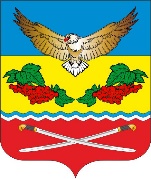                                        АДМИНИСТРАЦИЯ           ПРОЕКТ      КАЛИНИНСКОГО СЕЛЬСКОГО ПОСЕЛЕНИЯЦИМЛЯНСКОГО РАЙОНА РОСТОВСКОЙ ОБЛАСТИПОСТАНОВЛЕНИЕ       В соответствии постановлением Администрации Калининского сельского поселения от 29.12.2018г. № 116 «Об утверждении Перечня муниципальных программ Калининского сельского поселения», постановлением Администрации Калининского сельского поселения от 27.11.2018 № 104 «Об утверждении порядка разработки, реализации и оценки эффективности муниципальных программ Калининского сельского поселения Цимлянского района», решением Собрания депутатов от 25.12.2023 года  № 72 «О бюджете Калининского сельского поселения Цимлянского района на 2024 год и на плановый период 2025 и 2026 годов», Администрации Калининского сельского поселенияПОСТАНОВЛЯЕТ:1.Внести изменения в Приложение №1 к постановлению Администрации Калининского сельского поселения.2. Внести изменения в Приложение №3 к муниципальной программе «Охрана окружающей среды и рациональное природопользование на 2019-2030 годы»3. Внести изменения в Приложение №4 к муниципальной программе «Охрана окружающей среды и рациональное природопользование на 2019-2030 годы» 4. Контроль за выполнением постановления возложить на начальника сектора экономики и финансов Администрации Калининского сельского поселения.Глава АдминистрацииКалининского сельского поселения                                 А.Г. Савушинский                                                                                                                                         Приложение № 1 к постановлению Администрации Калининского сельского поселения          от ______ № ______МУНИЦИПАЛЬНАЯ ПРОГРАММА Калининского сельского поселения «Охрана окружающей среды и рациональное природопользование»Паспортмуниципальной программы  «Охрана окружающей среды и рациональное природопользование»Паспорт подпрограммы «Охрана окружающей среды на территории Калининского сельского поселения»Паспорт подпрограммы «Формирование комплексной системы управления отходами и вторичными материальными ресурсами»3. Приоритеты и цели муниципальной политикив сфере охраны окружающей среды и рационального природопользования        Основными приоритетами муниципальной политики Администрации Калининского сельского поселения в сфере охраны окружающей среды и рационального природопользования являются повышение защищенности окружающей среды от антропогенного воздействия для обеспечения безопасности жизнедеятельности человека, рациональное использование и охрана природных ресурсов.          Для достижения целей муниципальной программы необходимо решить следующие задачи:     снижение объемов негативного воздействия на окружающую среду при осуществлении хозяйственной и иной деятельности;      обеспечение защищенности населения и объектов экономики от наводнений и иного негативного воздействия вод;     создание комплексной системы управления твердыми коммунальными отходами и вторичными материальными ресурсами.           Муниципальная программа рассчитана на период с 2019 по 
2030 год. Этапы реализации муниципальной программы не выделяются.         Планируемые сроки решения задач и реализации мероприятий муниципальной  программы были разработаны в соответствии с постановлением Администрации Калининского сельского поселения от 27.11.2018 № 101 «Об утверждении Порядка разработки, реализации и оценки эффективности муниципальных программ Калининского сельского поселения Цимлянского района» и постановлением Администрации Калининского сельского поселения Цимлянского района от 27.11.2018 №104 «Об утверждении Перечня муниципальных программ Калининского сельского поселения Цимлянского района». Сведения о показателях (индикаторах) муниципальной программы, подпрограмм муниципальной программы и их значениях приведены в приложении № 1. Перечень подпрограмм, основных мероприятий муниципальной программы приведен в приложении № 2. Расходы местного бюджета на реализацию муниципальной программы приведены в приложении № 3. Расходы на реализацию муниципальной программы приведены в приложении № 4.Приложение №1к муниципальной программе«Охрана окружающей среды и рациональное природопользование»СВЕДЕНИЯо показателях (индикаторах) муниципальнойпрограммы, подпрограмм муниципальной программы и их значенияхПриложение №2к муниципальной программе«Охрана окружающей среды и рациональное природопользование»ПЕРЕЧЕНЬподпрограмм, основных мероприятий, приоритетных основных мероприятий и мероприятий ведомственных целевых программ 
муниципальной программыПриложение №3к муниципальной программе«Охрана окружающей среды и рациональное природопользование»РАСХОДЫместного бюджета на реализацию муниципальной программы«Охрана окружающей среды и рациональное природопользование»* Здесь и далее сокращение КСП- Калининское сельское поселение                                                                                                                                                                                                           Приложение №4к муниципальной программе«Охрана окружающей среды и рациональное природопользование»РАСХОДЫна реализацию муниципальной программы «Охрана окружающей среды и рациональное природопользование» _______№   ____                    ст. КалининскаяО внесении изменений в постановление от 29.12.2018 № 114 «Об утверждении муниципальной   программыКалининского сельского поселения «Охрана окружающей среды и рациональное природопользование на 2019-2030 годы»»Наименование муниципальной программы Муниципальная программа Калининского сельского поселения Цимлянского района «Охрана окружающей среды и рациональное природопользование» (далее – муниципальная программа)Ответственныйисполнитель муниципальной программы Администрация Калининского сельского поселения Цимлянского районаСоисполнителимуниципальной программы отсутствуютУчастники муниципальнойпрограммы отсутствуютПодпрограммы муниципальной программы Программно- целевые инструменты 1. Охрана окружающей среды на территории Калининского сельского поселения.2.  Формирование комплексной системы управления отходами и вторичными материальными ресурсами.отсутствуютЦели муниципальной программы повышение защищенности окружающей среды
от антропогенного воздействия для обеспечения безопасности жизнедеятельности человека, рациональное использование и охрана природных ресурсовЗадачи муниципальнойпрограммы снижение объемов негативного воздействия на окружающую среду при осуществлении хозяйственной и иной деятельности;обеспечение защищенности населения и объектов экономики от наводнений и иного негативного воздействия вод;создание комплексной системы управления твердыми коммунальными отходами и вторичными материальными ресурсамиЦелевые индикаторыи показатели муниципальной программыдоля гидротехнических сооружений на территории Калининского сельского поселения, уровень безопасности которых оценивается
как неудовлетворительный, опасный, приведенных
в безопасное техническое состояниеЭтапы и сроки реализации муниципальнойпрограммы –2019 – 2030 годы; этапы реализации муниципальной программы 
не выделяютсяРесурсное обеспечение муниципальной программы –общий объем финансирования муниципальной программы составляет 48,3 тыс. рублей, 
в том числе по годам:в 2019 году –5,0 тыс. рублей;в 2020 году –5,0 тыс. рублей;в 2021 году –15,3 тыс. рублей;в 2022 году –5,0 тыс. рублей;в 2023 году – 15,0 тыс. рублей;в 2024 году – 3,0 тыс. рублей;в 2025 году – 0,0 тыс. рублей.в 2026 году – 0,0 тыс. рублей.в 2027 году – 0,0 тыс. рублей.в 2028 году – 0,0 тыс. рублей.в 2029 году – 0,0 тыс. рублей.в 2030 году – 0,0 тыс. рублей.За счет средств областного бюджета – 0,0 тыс. рублей, в том числе по годам:в 2019 году – 0,0 тыс. рублей;в 2020 году – 0,0 тыс. рублей;в 2021 году – 0,0 тыс. рублей;в 2022 году – 0,0 тыс. рублей;в 2023 году – 0,0 тыс. рублей;в 2024 году – 0,0 тыс. рублей;в 2025 году – 0,0 тыс. рублей.в 2026 году – 0,0 тыс. рублей.в 2027 году – 0,0 тыс. рублей.в 2028 году – 0,0 тыс. рублей.в 2029 году – 0,0 тыс. рублей.в 2030 году – 0,0 тыс. рублей.За счет средств местного бюджета – 48,3 тыс. рублей, в том числе по годам:в 2019 году – 5,0 тыс. рублей;в 2020 году – 5,0 тыс. рублей;в 2021 году – 15,3 тыс. рублей;в 2022 году – 5,0 тыс. рублей;в 2023 году – 15,0 тыс. рублей;в 2024 году – 3,0 тыс. рублей;в 2025 году – 0,0 тыс. рублей.в 2026 году – 0,0 тыс. рублей.в 2027 году – 0,0 тыс. рублей.в 2028 году – 0,0 тыс. рублей.в 2029 году – 0,0 тыс. рублей.в 2030 году – 0,0 тыс. рублей.За счет внебюджетных средств –0,0 тыс. рублей, в том числе по годам:в 2019 году – 0,0 тыс. рублей;в 2020 году – 0,0 тыс. рублей;в 2021 году – 0,0 тыс. рублей;в 2022 году – 0,0 тыс. рублей;в 2023 году – 0,0 тыс. рублей;в 2024 году – 0,0 тыс. рублей;в 2025 году – 0,0 тыс. рублей.в 2026 году – 0,0 тыс. рублей.в 2027 году – 0,0 тыс. рублей.в 2028 году – 0,0 тыс. рублей.в 2029 году – 0,0 тыс. рублей.в 2030 году – 0,0 тыс. рублей.Объемы финансирования по мероприятиям муниципальной программы являются прогнозными и подлежат уточнению в соответствии с действующим законодательством.общий объем финансирования муниципальной программы составляет 48,3 тыс. рублей, 
в том числе по годам:в 2019 году –5,0 тыс. рублей;в 2020 году –5,0 тыс. рублей;в 2021 году –15,3 тыс. рублей;в 2022 году –5,0 тыс. рублей;в 2023 году – 15,0 тыс. рублей;в 2024 году – 3,0 тыс. рублей;в 2025 году – 0,0 тыс. рублей.в 2026 году – 0,0 тыс. рублей.в 2027 году – 0,0 тыс. рублей.в 2028 году – 0,0 тыс. рублей.в 2029 году – 0,0 тыс. рублей.в 2030 году – 0,0 тыс. рублей.За счет средств областного бюджета – 0,0 тыс. рублей, в том числе по годам:в 2019 году – 0,0 тыс. рублей;в 2020 году – 0,0 тыс. рублей;в 2021 году – 0,0 тыс. рублей;в 2022 году – 0,0 тыс. рублей;в 2023 году – 0,0 тыс. рублей;в 2024 году – 0,0 тыс. рублей;в 2025 году – 0,0 тыс. рублей.в 2026 году – 0,0 тыс. рублей.в 2027 году – 0,0 тыс. рублей.в 2028 году – 0,0 тыс. рублей.в 2029 году – 0,0 тыс. рублей.в 2030 году – 0,0 тыс. рублей.За счет средств местного бюджета – 48,3 тыс. рублей, в том числе по годам:в 2019 году – 5,0 тыс. рублей;в 2020 году – 5,0 тыс. рублей;в 2021 году – 15,3 тыс. рублей;в 2022 году – 5,0 тыс. рублей;в 2023 году – 15,0 тыс. рублей;в 2024 году – 3,0 тыс. рублей;в 2025 году – 0,0 тыс. рублей.в 2026 году – 0,0 тыс. рублей.в 2027 году – 0,0 тыс. рублей.в 2028 году – 0,0 тыс. рублей.в 2029 году – 0,0 тыс. рублей.в 2030 году – 0,0 тыс. рублей.За счет внебюджетных средств –0,0 тыс. рублей, в том числе по годам:в 2019 году – 0,0 тыс. рублей;в 2020 году – 0,0 тыс. рублей;в 2021 году – 0,0 тыс. рублей;в 2022 году – 0,0 тыс. рублей;в 2023 году – 0,0 тыс. рублей;в 2024 году – 0,0 тыс. рублей;в 2025 году – 0,0 тыс. рублей.в 2026 году – 0,0 тыс. рублей.в 2027 году – 0,0 тыс. рублей.в 2028 году – 0,0 тыс. рублей.в 2029 году – 0,0 тыс. рублей.в 2030 году – 0,0 тыс. рублей.Объемы финансирования по мероприятиям муниципальной программы являются прогнозными и подлежат уточнению в соответствии с действующим законодательством.Ожидаемые результаты реализации муниципальнойпрограммы улучшение качества среды для создания комфортных и безопасных условий проживания жителей поселения.Наименование подпрограммы–подпрограмма «Охрана окружающей среды на территории Калининского сельского поселения» (далее – подпрограмма 1).Ответственный исполнитель подпрограммы –Администрация Калининского сельского поселенияУчастники подпрограммы–отсутствуютПрограммно-целевые инструменты подпрограммы –отсутствуютЦельподпрограммы–повышение уровня экологической безопасности и сохранение природных экосистемЗадачи подпрограммы–обеспечение защищенности окружающей среды в условиях дальнейшего экономического развития посредством снижения негативного воздействия на окружающую среду при осуществлении хозяйственной и иной деятельности;оценка состояния окружающей среды с целью предотвращения негативного воздействия на окружающую среду при осуществлении хозяйственной и иной деятельности, а также при чрезвычайных ситуациях природного и техногенного характера; повышение экологической культуры населения, обеспечение его объективной информацией 
о состоянии окружающей среды.Целевые индикаторы и показатели подпрограммы–доля объектов негативного воздействия
с установленным объемом выбросов вредных (загрязняющих) веществ в атмосферный воздух в региональном реестре объектов негативного воздействия;количество ежегодных мероприятий
по экологическому просвещению
и образованию, проводимых на территории Калининского сельского поселения в рамках Дней защиты от экологической опасности;доля населения, вовлеченного в мероприятия
по экологическому просвещению, в общей численности населения Калининского сельского поселения;Этапы и срокиреализации подпрограммы–срок реализации – 2019 - 2030 годы. Этапы реализации подпрограммы не выделяютсяРесурсное обеспечение подпрограммы–общий объем финансирования на весь период реализации муниципальной программы– 2,0 тыс. рублей, в том числе по годам:в 2019 году – 2,0 тыс. рублейв 2020 году – 0,0тыс. рублейв 2021 году – 0,0 тыс. рублейв 2022 году – 0,0 тыс. рублейв 2023 году – 0,0 тыс. рублейв 2024 году – 0,0 тыс. рублейв 2025 году – 0,0 тыс. рублейв 2026 году – 0,0 тыс. рублейв 2027 году – 0,0 тыс. рублейв 2028 году – 0,0 тыс. рублейв 2029 году – 0,0 тыс. рублейв 2030 году – 0,0 тыс. рублейобъем финансирования из областного бюджета – 0,0 тыс. рублей, в том числе:в 2019 году –0,0 тыс. рублейв 2020 году – 0,0 тыс. рублейв 2021 году – 0,0 тыс. рублейв 2022 году – 0,0 тыс. рублейв 2023 году – 0,0 тыс. рублейв 2024 году – 0,0 тыс. рублейв 2025 году – 0,0 тыс. рублейв 2026 году – 0,0 тыс. рублейв 2027 году – 0,0 тыс. рублейв 2028 году – 0,0 тыс. рублейв 2029 году – 0,0 тыс. рублейв 2030 году – 0,0 тыс. рублейобъем финансирования из местного бюджета –  2,0 тыс. рублей, в том числе по годам:	в 2019 году – 2,0 тыс. рублейв 2020 году – 0,0тыс. рублейв 2021 году – 0,0тыс. рублейв 2022 году – 0,0тыс. рублейв 2023 году – 0,0тыс. рублейв 2024 году – 0,0тыс. рублейв 2025 году – 0,0тыс. рублейв 2026 году – 0,0тыс. рублейв 2027 году – 0,0тыс. рублейв 2028 году – 0,0тыс. рублейв 2029 году – 0,0тыс. рублейв 2030 году – 0,0тыс. рублейОжидаемые результаты реализации подпрограммы–снижение количества нарушений в области охраны окружающей среды;формирование экологического сознания
и повышение уровня экологической культуры населения Калининского сельского поселения;снижение антропогенного воздействия
на окружающую среду.Наименование подпрограммы–подпрограмма «Формирование комплексной системы управления отходами и вторичными материальными ресурсами» (далее – подпрограмма 2).Ответственный исполнитель подпрограммы –Администрация Калининского сельского поселенияУчастники подпрограммы–отсутствуютПрограммно-целевые инструменты подпрограммы –отсутствуютЦельподпрограммы–формирование комплексной системы обращения с твердыми коммунальными отходами, способствующей улучшению качества окружающей природной среды и снижению негативного воздействия на здоровье человекаЗадачи подпрограммы–развитие инфраструктуры по раздельному сбору, утилизации (использованию), обезвреживанию
и экологически и санитарно-эпидемиологически безопасному размещению твердых коммунальных отходовЦелевые индикаторы и показатели подпрограммы–количество ликвидированных свалок и несанкционированных мест размещения коммунальных отходов;охват населения планово- регулярной системой сбора и вывоза твердых коммунальных отходов.Этапы и срокиреализации подпрограммы–срок реализации – 2019 - 2030 годы. Этапы реализации подпрограммы не выделяютсяРесурсное обеспечение подпрограммы–общий объем финансирования на весь период реализации муниципальной программы– 46,3 тыс. рублей, в том числе по годам:в 2019 году –3,0тыс. рублейв 2020 году –5,0тыс. рублейв 2021 году –15,3тыс. рублейв 2022 году –5,0тыс. рублейв 2023 году –15,0тыс. рублейв 2024 году –3,0тыс. рублейв 2025 году –0,0тыс. рублейв 2026 году –0,0тыс. рублейв 2027 году –0,0тыс. рублейв 2028 году –0,0тыс. рублейв 2029 году –0,0тыс. рублейв 2030 году –0,0тыс. рублейобъем финансирования из областного бюджета – 0,0 тыс. рублей, в том числе по годам:в 2019 году –0,0 тыс. рублейв 2020 году – 0,0 тыс. рублейв 2021 году – 0,0 тыс. рублейв 2022 году – 0,0 тыс. рублейв 2023 году – 0,0 тыс. рублейв 2024 году – 0,0 тыс. рублейв 2025 году – 0,0 тыс. рублейв 2026 году – 0,0 тыс. рублейв 2027 году – 0,0 тыс. рублейв 2028 году – 0,0 тыс. рублейв 2029 году – 0,0 тыс. рублейв 2030 году – 0,0 тыс. рублейобъем финансирования из местного бюджета – 46,3 тыс. рублей, в том числе по годам:	в 2019 году –3,0тыс. рублейв 2020 году –5,0тыс. рублейв 2021 году –15,3 тыс. рублейв 2022 году –5,0 тыс. рублейв 2023 году –15,0 тыс. рублейв 2024 году –3,0 тыс. рублейв 2025 году –0,0 тыс. рублейв 2026 году –0,0 тыс. рублейв 2027 году –0,0 тыс. рублейв 2028 году –0,0 тыс. рублейв 2029 году –0,0 тыс. рублейв 2030 году –0,0 тыс. рублейОжидаемые результаты реализации подпрограммы– уменьшение негативного воздействия твердых коммунальных отходов на окружающую среду
и здоровье населения уменьшение количества несанкционированных свалок и объектов размещения отходов№п/пНомер и наименованиеВид показателяЕдиница измеренияЗначение показателяЗначение показателяЗначение показателяЗначение показателяЗначение показателяЗначение показателяЗначение показателяЗначение показателяЗначение показателяЗначение показателяЗначение показателяЗначение показателяЗначение показателяЗначение показателя№п/пНомер и наименованиеВид показателяЕдиница измерения2017год2018год2019год2020год2021год2022год2023год2024год2025год2026год2027год2028год2029год2030год1234567891011121314151617181.Муниципальная программа  «Охрана окружающей среды и рациональное природопользование»Муниципальная программа  «Охрана окружающей среды и рациональное природопользование»Муниципальная программа  «Охрана окружающей среды и рациональное природопользование»Муниципальная программа  «Охрана окружающей среды и рациональное природопользование»Муниципальная программа  «Охрана окружающей среды и рациональное природопользование»Муниципальная программа  «Охрана окружающей среды и рациональное природопользование»Муниципальная программа  «Охрана окружающей среды и рациональное природопользование»Муниципальная программа  «Охрана окружающей среды и рациональное природопользование»Муниципальная программа  «Охрана окружающей среды и рациональное природопользование»Муниципальная программа  «Охрана окружающей среды и рациональное природопользование»Муниципальная программа  «Охрана окружающей среды и рациональное природопользование»Муниципальная программа  «Охрана окружающей среды и рациональное природопользование»Муниципальная программа  «Охрана окружающей среды и рациональное природопользование»Муниципальная программа  «Охрана окружающей среды и рациональное природопользование»Муниципальная программа  «Охрана окружающей среды и рациональное природопользование»Муниципальная программа  «Охрана окружающей среды и рациональное природопользование»Муниципальная программа  «Охрана окружающей среды и рациональное природопользование»2.1. доля гидротехнических сооружений на территории Калининского сельского поселения, уровень безопасности которых оценивается как неудовлетворительный, опасный, приведенных
в безопасное техническое состояниеведомственныйпроцентов001020304050607080901001001003.подпрограмма 1 «Охрана окружающей среды на территории Калининского сельского поселения»подпрограмма 1 «Охрана окружающей среды на территории Калининского сельского поселения»подпрограмма 1 «Охрана окружающей среды на территории Калининского сельского поселения»подпрограмма 1 «Охрана окружающей среды на территории Калининского сельского поселения»подпрограмма 1 «Охрана окружающей среды на территории Калининского сельского поселения»подпрограмма 1 «Охрана окружающей среды на территории Калининского сельского поселения»подпрограмма 1 «Охрана окружающей среды на территории Калининского сельского поселения»подпрограмма 1 «Охрана окружающей среды на территории Калининского сельского поселения»подпрограмма 1 «Охрана окружающей среды на территории Калининского сельского поселения»подпрограмма 1 «Охрана окружающей среды на территории Калининского сельского поселения»подпрограмма 1 «Охрана окружающей среды на территории Калининского сельского поселения»подпрограмма 1 «Охрана окружающей среды на территории Калининского сельского поселения»подпрограмма 1 «Охрана окружающей среды на территории Калининского сельского поселения»подпрограмма 1 «Охрана окружающей среды на территории Калининского сельского поселения»подпрограмма 1 «Охрана окружающей среды на территории Калининского сельского поселения»подпрограмма 1 «Охрана окружающей среды на территории Калининского сельского поселения»подпрограмма 1 «Охрана окружающей среды на территории Калининского сельского поселения»4.1.1 доля объектов негативного воздействия
с установленным объемом выбросов вредных (загрязняющих) веществ в атмосферный воздух в региональном реестре объектов негативного воздействияведомственныйпроцентов0,00,0100,0100,0100,0100,0100,0100,0100,0100,0100,0100,0100,0100,051.2. количество ежегодных мероприятий
по экологическому просвещению
и образованию, проводимых на территории Калининского сельского поселения  в рамках Дней защиты от экологической опасностиведомственныйединиц101010101010101010101010101061.3. доля населения, вовлеченного в мероприятия
по экологическому просвещению, в общей численности населения Калининского сельского поселенияведомственныйпроцентов30,030,230,530,730,831,032,033,034,035,036,037,038,039,07подпрограмма 2 «Формирование комплексной системы управления отходами и вторичными материальными ресурсами»подпрограмма 2 «Формирование комплексной системы управления отходами и вторичными материальными ресурсами»подпрограмма 2 «Формирование комплексной системы управления отходами и вторичными материальными ресурсами»подпрограмма 2 «Формирование комплексной системы управления отходами и вторичными материальными ресурсами»подпрограмма 2 «Формирование комплексной системы управления отходами и вторичными материальными ресурсами»подпрограмма 2 «Формирование комплексной системы управления отходами и вторичными материальными ресурсами»подпрограмма 2 «Формирование комплексной системы управления отходами и вторичными материальными ресурсами»подпрограмма 2 «Формирование комплексной системы управления отходами и вторичными материальными ресурсами»подпрограмма 2 «Формирование комплексной системы управления отходами и вторичными материальными ресурсами»подпрограмма 2 «Формирование комплексной системы управления отходами и вторичными материальными ресурсами»подпрограмма 2 «Формирование комплексной системы управления отходами и вторичными материальными ресурсами»подпрограмма 2 «Формирование комплексной системы управления отходами и вторичными материальными ресурсами»подпрограмма 2 «Формирование комплексной системы управления отходами и вторичными материальными ресурсами»подпрограмма 2 «Формирование комплексной системы управления отходами и вторичными материальными ресурсами»подпрограмма 2 «Формирование комплексной системы управления отходами и вторичными материальными ресурсами»подпрограмма 2 «Формирование комплексной системы управления отходами и вторичными материальными ресурсами»82.1. количество ликвидированных свалок и несанкционированных мест размещения коммунальных отходовведомственныйединиц--11111-------92.2. охват населения планово- регулярной системой сбора и вывоза твердых коммунальных отходовведомственныйпроцентов2840100100100100100100100100100100100100№
п/пНомер и наименование 
основного мероприятия, приоритетного основного мероприятия, мероприятия ведомственной целевой программы Номер и наименование 
основного мероприятия, приоритетного основного мероприятия, мероприятия ведомственной целевой программы Соисполнитель, участник, ответственный за исполнение основного мероприятия приоритетного основного мероприятия, мероприятия ВЦПСоисполнитель, участник, ответственный за исполнение основного мероприятия приоритетного основного мероприятия, мероприятия ВЦПСрокСрокСрокСрокОжидаемый 
результат 
(краткое описание)Ожидаемый 
результат 
(краткое описание)Последствия 
нереализации основного 
мероприятия, приоритетного основного мероприятия, мероприятия ведомственной 
целевой
программыПоследствия 
нереализации основного 
мероприятия, приоритетного основного мероприятия, мероприятия ведомственной 
целевой
программыПоследствия 
нереализации основного 
мероприятия, приоритетного основного мероприятия, мероприятия ведомственной 
целевой
программыСвязь с 
показателями государственной 
программы 
(подпрограммы)№
п/пНомер и наименование 
основного мероприятия, приоритетного основного мероприятия, мероприятия ведомственной целевой программы Номер и наименование 
основного мероприятия, приоритетного основного мероприятия, мероприятия ведомственной целевой программы Соисполнитель, участник, ответственный за исполнение основного мероприятия приоритетного основного мероприятия, мероприятия ВЦПСоисполнитель, участник, ответственный за исполнение основного мероприятия приоритетного основного мероприятия, мероприятия ВЦПначала 
реализацииначала 
реализацииокончания 
реализацииокончания 
реализацииОжидаемый 
результат 
(краткое описание)Ожидаемый 
результат 
(краткое описание)Последствия 
нереализации основного 
мероприятия, приоритетного основного мероприятия, мероприятия ведомственной 
целевой
программыПоследствия 
нереализации основного 
мероприятия, приоритетного основного мероприятия, мероприятия ведомственной 
целевой
программыПоследствия 
нереализации основного 
мероприятия, приоритетного основного мероприятия, мероприятия ведомственной 
целевой
программыСвязь с 
показателями государственной 
программы 
(подпрограммы)122334455667778Подпрограмма 1 «Охрана окружающей среды на территории Калининского сельского поселения»Подпрограмма 1 «Охрана окружающей среды на территории Калининского сельского поселения»Подпрограмма 1 «Охрана окружающей среды на территории Калининского сельского поселения»Подпрограмма 1 «Охрана окружающей среды на территории Калининского сельского поселения»Подпрограмма 1 «Охрана окружающей среды на территории Калининского сельского поселения»Подпрограмма 1 «Охрана окружающей среды на территории Калининского сельского поселения»Подпрограмма 1 «Охрана окружающей среды на территории Калининского сельского поселения»Подпрограмма 1 «Охрана окружающей среды на территории Калининского сельского поселения»Подпрограмма 1 «Охрана окружающей среды на территории Калининского сельского поселения»Подпрограмма 1 «Охрана окружающей среды на территории Калининского сельского поселения»Подпрограмма 1 «Охрана окружающей среды на территории Калининского сельского поселения»Подпрограмма 1 «Охрана окружающей среды на территории Калининского сельского поселения»Подпрограмма 1 «Охрана окружающей среды на территории Калининского сельского поселения»Подпрограмма 1 «Охрана окружающей среды на территории Калининского сельского поселения»Подпрограмма 1 «Охрана окружающей среды на территории Калининского сельского поселения»Цель подпрограммы 1. повышение уровня экологической безопасности и сохранение природных экосистемЦель подпрограммы 1. повышение уровня экологической безопасности и сохранение природных экосистемЦель подпрограммы 1. повышение уровня экологической безопасности и сохранение природных экосистемЦель подпрограммы 1. повышение уровня экологической безопасности и сохранение природных экосистемЦель подпрограммы 1. повышение уровня экологической безопасности и сохранение природных экосистемЦель подпрограммы 1. повышение уровня экологической безопасности и сохранение природных экосистемЦель подпрограммы 1. повышение уровня экологической безопасности и сохранение природных экосистемЦель подпрограммы 1. повышение уровня экологической безопасности и сохранение природных экосистемЦель подпрограммы 1. повышение уровня экологической безопасности и сохранение природных экосистемЦель подпрограммы 1. повышение уровня экологической безопасности и сохранение природных экосистемЦель подпрограммы 1. повышение уровня экологической безопасности и сохранение природных экосистемЦель подпрограммы 1. повышение уровня экологической безопасности и сохранение природных экосистемЦель подпрограммы 1. повышение уровня экологической безопасности и сохранение природных экосистемЦель подпрограммы 1. повышение уровня экологической безопасности и сохранение природных экосистемЦель подпрограммы 1. повышение уровня экологической безопасности и сохранение природных экосистемЗадача 1 подпрограммы 1: обеспечение защищенности окружающей среды в условиях дальнейшего экономического развития посредством снижения негативного воздействия на окружающую среду при осуществлении хозяйственной и иной деятельностиЗадача 1 подпрограммы 1: обеспечение защищенности окружающей среды в условиях дальнейшего экономического развития посредством снижения негативного воздействия на окружающую среду при осуществлении хозяйственной и иной деятельностиЗадача 1 подпрограммы 1: обеспечение защищенности окружающей среды в условиях дальнейшего экономического развития посредством снижения негативного воздействия на окружающую среду при осуществлении хозяйственной и иной деятельностиЗадача 1 подпрограммы 1: обеспечение защищенности окружающей среды в условиях дальнейшего экономического развития посредством снижения негативного воздействия на окружающую среду при осуществлении хозяйственной и иной деятельностиЗадача 1 подпрограммы 1: обеспечение защищенности окружающей среды в условиях дальнейшего экономического развития посредством снижения негативного воздействия на окружающую среду при осуществлении хозяйственной и иной деятельностиЗадача 1 подпрограммы 1: обеспечение защищенности окружающей среды в условиях дальнейшего экономического развития посредством снижения негативного воздействия на окружающую среду при осуществлении хозяйственной и иной деятельностиЗадача 1 подпрограммы 1: обеспечение защищенности окружающей среды в условиях дальнейшего экономического развития посредством снижения негативного воздействия на окружающую среду при осуществлении хозяйственной и иной деятельностиЗадача 1 подпрограммы 1: обеспечение защищенности окружающей среды в условиях дальнейшего экономического развития посредством снижения негативного воздействия на окружающую среду при осуществлении хозяйственной и иной деятельностиЗадача 1 подпрограммы 1: обеспечение защищенности окружающей среды в условиях дальнейшего экономического развития посредством снижения негативного воздействия на окружающую среду при осуществлении хозяйственной и иной деятельностиЗадача 1 подпрограммы 1: обеспечение защищенности окружающей среды в условиях дальнейшего экономического развития посредством снижения негативного воздействия на окружающую среду при осуществлении хозяйственной и иной деятельностиЗадача 1 подпрограммы 1: обеспечение защищенности окружающей среды в условиях дальнейшего экономического развития посредством снижения негативного воздействия на окружающую среду при осуществлении хозяйственной и иной деятельностиЗадача 1 подпрограммы 1: обеспечение защищенности окружающей среды в условиях дальнейшего экономического развития посредством снижения негативного воздействия на окружающую среду при осуществлении хозяйственной и иной деятельностиЗадача 1 подпрограммы 1: обеспечение защищенности окружающей среды в условиях дальнейшего экономического развития посредством снижения негативного воздействия на окружающую среду при осуществлении хозяйственной и иной деятельностиЗадача 1 подпрограммы 1: обеспечение защищенности окружающей среды в условиях дальнейшего экономического развития посредством снижения негативного воздействия на окружающую среду при осуществлении хозяйственной и иной деятельностиЗадача 1 подпрограммы 1: обеспечение защищенности окружающей среды в условиях дальнейшего экономического развития посредством снижения негативного воздействия на окружающую среду при осуществлении хозяйственной и иной деятельности1.1ОМ.1.1.Мероприятия по повышению эксплуатационной надежности гидротехнических сооружений путем их приведения к безопасному техническому состояниюВедущий специалист по имущественным и земельным отношениям Гордеев В.Н.Ведущий специалист по имущественным и земельным отношениям Гордеев В.Н.2019201920302030повышение уровня защищенности населения Калининского поселения посредством обеспечения безопасности ГТС, предотвращение ущерба, причиненного негативным воздействием водповышение уровня защищенности населения Калининского поселения посредством обеспечения безопасности ГТС, предотвращение ущерба, причиненного негативным воздействием водне исполнение требований Федерального закона от 21.07.1997г  № 117-ФЗ «О безопасности гидротехнических сооружений», увеличение рисков возникновения чрезвычайных ситуаций техногенного характера 
на ГТС; рост ущерба, причиненного негативным воздействием водне исполнение требований Федерального закона от 21.07.1997г  № 117-ФЗ «О безопасности гидротехнических сооружений», увеличение рисков возникновения чрезвычайных ситуаций техногенного характера 
на ГТС; рост ущерба, причиненного негативным воздействием водне исполнение требований Федерального закона от 21.07.1997г  № 117-ФЗ «О безопасности гидротехнических сооружений», увеличение рисков возникновения чрезвычайных ситуаций техногенного характера 
на ГТС; рост ущерба, причиненного негативным воздействием водпоказатель 1показатель 1Задача 2 подпрограммы 1: оценка состояния окружающей среды с целью предотвращения негативного воздействия на окружающую среду при осуществлении хозяйственной и иной деятельности, а также при чрезвычайных ситуациях природного и техногенного характераЗадача 2 подпрограммы 1: оценка состояния окружающей среды с целью предотвращения негативного воздействия на окружающую среду при осуществлении хозяйственной и иной деятельности, а также при чрезвычайных ситуациях природного и техногенного характераЗадача 2 подпрограммы 1: оценка состояния окружающей среды с целью предотвращения негативного воздействия на окружающую среду при осуществлении хозяйственной и иной деятельности, а также при чрезвычайных ситуациях природного и техногенного характераЗадача 2 подпрограммы 1: оценка состояния окружающей среды с целью предотвращения негативного воздействия на окружающую среду при осуществлении хозяйственной и иной деятельности, а также при чрезвычайных ситуациях природного и техногенного характераЗадача 2 подпрограммы 1: оценка состояния окружающей среды с целью предотвращения негативного воздействия на окружающую среду при осуществлении хозяйственной и иной деятельности, а также при чрезвычайных ситуациях природного и техногенного характераЗадача 2 подпрограммы 1: оценка состояния окружающей среды с целью предотвращения негативного воздействия на окружающую среду при осуществлении хозяйственной и иной деятельности, а также при чрезвычайных ситуациях природного и техногенного характераЗадача 2 подпрограммы 1: оценка состояния окружающей среды с целью предотвращения негативного воздействия на окружающую среду при осуществлении хозяйственной и иной деятельности, а также при чрезвычайных ситуациях природного и техногенного характераЗадача 2 подпрограммы 1: оценка состояния окружающей среды с целью предотвращения негативного воздействия на окружающую среду при осуществлении хозяйственной и иной деятельности, а также при чрезвычайных ситуациях природного и техногенного характераЗадача 2 подпрограммы 1: оценка состояния окружающей среды с целью предотвращения негативного воздействия на окружающую среду при осуществлении хозяйственной и иной деятельности, а также при чрезвычайных ситуациях природного и техногенного характераЗадача 2 подпрограммы 1: оценка состояния окружающей среды с целью предотвращения негативного воздействия на окружающую среду при осуществлении хозяйственной и иной деятельности, а также при чрезвычайных ситуациях природного и техногенного характераЗадача 2 подпрограммы 1: оценка состояния окружающей среды с целью предотвращения негативного воздействия на окружающую среду при осуществлении хозяйственной и иной деятельности, а также при чрезвычайных ситуациях природного и техногенного характераЗадача 2 подпрограммы 1: оценка состояния окружающей среды с целью предотвращения негативного воздействия на окружающую среду при осуществлении хозяйственной и иной деятельности, а также при чрезвычайных ситуациях природного и техногенного характераЗадача 2 подпрограммы 1: оценка состояния окружающей среды с целью предотвращения негативного воздействия на окружающую среду при осуществлении хозяйственной и иной деятельности, а также при чрезвычайных ситуациях природного и техногенного характераЗадача 2 подпрограммы 1: оценка состояния окружающей среды с целью предотвращения негативного воздействия на окружающую среду при осуществлении хозяйственной и иной деятельности, а также при чрезвычайных ситуациях природного и техногенного характераЗадача 2 подпрограммы 1: оценка состояния окружающей среды с целью предотвращения негативного воздействия на окружающую среду при осуществлении хозяйственной и иной деятельности, а также при чрезвычайных ситуациях природного и техногенного характера1.2.ОМ.1.2. Мероприятия по предотвращению негативного воздействия на окружающую среду и снижению загрязнения атмосферного воздухаСт. инспектор ЖКХ Менглиева И.Н.Ст. инспектор ЖКХ Менглиева И.Н.2019201920302030показатели 1.1показатели 1.1показатели 1.1Задача 3 подпрограммы 1: повышение экологической культуры населения, обеспечение его объективной информацией 
о состоянии окружающей средыЗадача 3 подпрограммы 1: повышение экологической культуры населения, обеспечение его объективной информацией 
о состоянии окружающей средыЗадача 3 подпрограммы 1: повышение экологической культуры населения, обеспечение его объективной информацией 
о состоянии окружающей средыЗадача 3 подпрограммы 1: повышение экологической культуры населения, обеспечение его объективной информацией 
о состоянии окружающей средыЗадача 3 подпрограммы 1: повышение экологической культуры населения, обеспечение его объективной информацией 
о состоянии окружающей средыЗадача 3 подпрограммы 1: повышение экологической культуры населения, обеспечение его объективной информацией 
о состоянии окружающей средыЗадача 3 подпрограммы 1: повышение экологической культуры населения, обеспечение его объективной информацией 
о состоянии окружающей средыЗадача 3 подпрограммы 1: повышение экологической культуры населения, обеспечение его объективной информацией 
о состоянии окружающей средыЗадача 3 подпрограммы 1: повышение экологической культуры населения, обеспечение его объективной информацией 
о состоянии окружающей средыЗадача 3 подпрограммы 1: повышение экологической культуры населения, обеспечение его объективной информацией 
о состоянии окружающей средыЗадача 3 подпрограммы 1: повышение экологической культуры населения, обеспечение его объективной информацией 
о состоянии окружающей средыЗадача 3 подпрограммы 1: повышение экологической культуры населения, обеспечение его объективной информацией 
о состоянии окружающей средыЗадача 3 подпрограммы 1: повышение экологической культуры населения, обеспечение его объективной информацией 
о состоянии окружающей средыЗадача 3 подпрограммы 1: повышение экологической культуры населения, обеспечение его объективной информацией 
о состоянии окружающей средыЗадача 3 подпрограммы 1: повышение экологической культуры населения, обеспечение его объективной информацией 
о состоянии окружающей среды1.3ОМ.1.3. Мероприятия, направленные на формирование экологической культуры населенияСт. инспектор ЖКХ Менглиева И.Н.Ст. инспектор ЖКХ Менглиева И.Н.2019201920302030формирование ответственного отношения к природе, повышение экологической грамотности населения; вовлечение широких слоев населения 
в природоохранные мероприятияформирование ответственного отношения к природе, повышение экологической грамотности населения; вовлечение широких слоев населения 
в природоохранные мероприятияотсутствие достоверной информации 
о состоянии окружающей среды, снижение уровня экологической культуры населенияотсутствие достоверной информации 
о состоянии окружающей среды, снижение уровня экологической культуры населенияпоказатели 1.2, 1.3показатели 1.2, 1.3показатели 1.2, 1.3Подпрограмма 2: Формирование комплексной системы управления отходами и вторичными материальными ресурсамиПодпрограмма 2: Формирование комплексной системы управления отходами и вторичными материальными ресурсамиПодпрограмма 2: Формирование комплексной системы управления отходами и вторичными материальными ресурсамиПодпрограмма 2: Формирование комплексной системы управления отходами и вторичными материальными ресурсамиПодпрограмма 2: Формирование комплексной системы управления отходами и вторичными материальными ресурсамиПодпрограмма 2: Формирование комплексной системы управления отходами и вторичными материальными ресурсамиПодпрограмма 2: Формирование комплексной системы управления отходами и вторичными материальными ресурсамиПодпрограмма 2: Формирование комплексной системы управления отходами и вторичными материальными ресурсамиПодпрограмма 2: Формирование комплексной системы управления отходами и вторичными материальными ресурсамиПодпрограмма 2: Формирование комплексной системы управления отходами и вторичными материальными ресурсамиПодпрограмма 2: Формирование комплексной системы управления отходами и вторичными материальными ресурсамиПодпрограмма 2: Формирование комплексной системы управления отходами и вторичными материальными ресурсамиПодпрограмма 2: Формирование комплексной системы управления отходами и вторичными материальными ресурсамиПодпрограмма 2: Формирование комплексной системы управления отходами и вторичными материальными ресурсамиПодпрограмма 2: Формирование комплексной системы управления отходами и вторичными материальными ресурсамиЦель подпрограммы 2: Формирование комплексной системы обращения с твердыми коммунальными отходами, способствующей улучшению качества окружающей природной среды и снижению негативного воздействия на здоровье человекаЦель подпрограммы 2: Формирование комплексной системы обращения с твердыми коммунальными отходами, способствующей улучшению качества окружающей природной среды и снижению негативного воздействия на здоровье человекаЦель подпрограммы 2: Формирование комплексной системы обращения с твердыми коммунальными отходами, способствующей улучшению качества окружающей природной среды и снижению негативного воздействия на здоровье человекаЦель подпрограммы 2: Формирование комплексной системы обращения с твердыми коммунальными отходами, способствующей улучшению качества окружающей природной среды и снижению негативного воздействия на здоровье человекаЦель подпрограммы 2: Формирование комплексной системы обращения с твердыми коммунальными отходами, способствующей улучшению качества окружающей природной среды и снижению негативного воздействия на здоровье человекаЦель подпрограммы 2: Формирование комплексной системы обращения с твердыми коммунальными отходами, способствующей улучшению качества окружающей природной среды и снижению негативного воздействия на здоровье человекаЦель подпрограммы 2: Формирование комплексной системы обращения с твердыми коммунальными отходами, способствующей улучшению качества окружающей природной среды и снижению негативного воздействия на здоровье человекаЦель подпрограммы 2: Формирование комплексной системы обращения с твердыми коммунальными отходами, способствующей улучшению качества окружающей природной среды и снижению негативного воздействия на здоровье человекаЦель подпрограммы 2: Формирование комплексной системы обращения с твердыми коммунальными отходами, способствующей улучшению качества окружающей природной среды и снижению негативного воздействия на здоровье человекаЦель подпрограммы 2: Формирование комплексной системы обращения с твердыми коммунальными отходами, способствующей улучшению качества окружающей природной среды и снижению негативного воздействия на здоровье человекаЦель подпрограммы 2: Формирование комплексной системы обращения с твердыми коммунальными отходами, способствующей улучшению качества окружающей природной среды и снижению негативного воздействия на здоровье человекаЦель подпрограммы 2: Формирование комплексной системы обращения с твердыми коммунальными отходами, способствующей улучшению качества окружающей природной среды и снижению негативного воздействия на здоровье человекаЦель подпрограммы 2: Формирование комплексной системы обращения с твердыми коммунальными отходами, способствующей улучшению качества окружающей природной среды и снижению негативного воздействия на здоровье человекаЦель подпрограммы 2: Формирование комплексной системы обращения с твердыми коммунальными отходами, способствующей улучшению качества окружающей природной среды и снижению негативного воздействия на здоровье человекаЦель подпрограммы 2: Формирование комплексной системы обращения с твердыми коммунальными отходами, способствующей улучшению качества окружающей природной среды и снижению негативного воздействия на здоровье человекаЗадача 1 подпрограммы 2: Развитие инфраструктуры по раздельному сбору, утилизации (использованию), обезвреживанию
и экологически и санитарно- эпидемиологически безопасному размещению твердых коммунальных отходовЗадача 1 подпрограммы 2: Развитие инфраструктуры по раздельному сбору, утилизации (использованию), обезвреживанию
и экологически и санитарно- эпидемиологически безопасному размещению твердых коммунальных отходовЗадача 1 подпрограммы 2: Развитие инфраструктуры по раздельному сбору, утилизации (использованию), обезвреживанию
и экологически и санитарно- эпидемиологически безопасному размещению твердых коммунальных отходовЗадача 1 подпрограммы 2: Развитие инфраструктуры по раздельному сбору, утилизации (использованию), обезвреживанию
и экологически и санитарно- эпидемиологически безопасному размещению твердых коммунальных отходовЗадача 1 подпрограммы 2: Развитие инфраструктуры по раздельному сбору, утилизации (использованию), обезвреживанию
и экологически и санитарно- эпидемиологически безопасному размещению твердых коммунальных отходовЗадача 1 подпрограммы 2: Развитие инфраструктуры по раздельному сбору, утилизации (использованию), обезвреживанию
и экологически и санитарно- эпидемиологически безопасному размещению твердых коммунальных отходовЗадача 1 подпрограммы 2: Развитие инфраструктуры по раздельному сбору, утилизации (использованию), обезвреживанию
и экологически и санитарно- эпидемиологически безопасному размещению твердых коммунальных отходовЗадача 1 подпрограммы 2: Развитие инфраструктуры по раздельному сбору, утилизации (использованию), обезвреживанию
и экологически и санитарно- эпидемиологически безопасному размещению твердых коммунальных отходовЗадача 1 подпрограммы 2: Развитие инфраструктуры по раздельному сбору, утилизации (использованию), обезвреживанию
и экологически и санитарно- эпидемиологически безопасному размещению твердых коммунальных отходовЗадача 1 подпрограммы 2: Развитие инфраструктуры по раздельному сбору, утилизации (использованию), обезвреживанию
и экологически и санитарно- эпидемиологически безопасному размещению твердых коммунальных отходовЗадача 1 подпрограммы 2: Развитие инфраструктуры по раздельному сбору, утилизации (использованию), обезвреживанию
и экологически и санитарно- эпидемиологически безопасному размещению твердых коммунальных отходовЗадача 1 подпрограммы 2: Развитие инфраструктуры по раздельному сбору, утилизации (использованию), обезвреживанию
и экологически и санитарно- эпидемиологически безопасному размещению твердых коммунальных отходовЗадача 1 подпрограммы 2: Развитие инфраструктуры по раздельному сбору, утилизации (использованию), обезвреживанию
и экологически и санитарно- эпидемиологически безопасному размещению твердых коммунальных отходовЗадача 1 подпрограммы 2: Развитие инфраструктуры по раздельному сбору, утилизации (использованию), обезвреживанию
и экологически и санитарно- эпидемиологически безопасному размещению твердых коммунальных отходовЗадача 1 подпрограммы 2: Развитие инфраструктуры по раздельному сбору, утилизации (использованию), обезвреживанию
и экологически и санитарно- эпидемиологически безопасному размещению твердых коммунальных отходов2.1ОМ 2.1. Ликвидация несанкционированных свалок на территории поселенияСт. инспектор ЖКХ Менглиева И.Н.Ст. инспектор ЖКХ Менглиева И.Н.2019201920302030уменьшение негативного воздействия твердых коммунальных отходов на окружающую среду
и здоровье населения уменьшение негативного воздействия твердых коммунальных отходов на окружающую среду
и здоровье населения ухудшение экологической обстановки в Калининском сельском поселенииухудшение экологической обстановки в Калининском сельском поселениипоказатели 2.1показатели 2.1показатели 2.12.2ОМ 2.2 Развитие материальной базы муниципального образования в сфере обращения  с твердыми коммунальными отходами, включая приобретение спец. техники Ст. инспектор ЖКХ Менглиева И.Н.Ст. инспектор ЖКХ Менглиева И.Н.2019201920302030повышение охвата населения планово-регулярной системой сбора и вывоза твердых бытовых отходов, сокращение количества несанкционированных мест размещения твердых коммунальных отходовповышение охвата населения планово-регулярной системой сбора и вывоза твердых бытовых отходов, сокращение количества несанкционированных мест размещения твердых коммунальных отходоввозникновение свалочных очагов и несанкционированных свалоквозникновение свалочных очагов и несанкционированных свалокпоказатели 2.2показатели 2.2показатели 2.2Номер и наименование
подпрограммы, основного мероприятия, приоритетного основного мероприятия, приоритетного мероприятия, мероприятия ведомственной целевой программыОтветственный
исполнитель, соисполнитель, участникиКод бюджетной
классификации расходовКод бюджетной
классификации расходовКод бюджетной
классификации расходовКод бюджетной
классификации расходовОбъем расходов, всего (тыс. рублей)в том числе по годам реализации государственной программы в том числе по годам реализации государственной программы в том числе по годам реализации государственной программы в том числе по годам реализации государственной программы в том числе по годам реализации государственной программы в том числе по годам реализации государственной программы в том числе по годам реализации государственной программы в том числе по годам реализации государственной программы в том числе по годам реализации государственной программы в том числе по годам реализации государственной программы в том числе по годам реализации государственной программы в том числе по годам реализации государственной программы Номер и наименование
подпрограммы, основного мероприятия, приоритетного основного мероприятия, приоритетного мероприятия, мероприятия ведомственной целевой программыОтветственный
исполнитель, соисполнитель, участникиГРБСРзПрЦСРВРОбъем расходов, всего (тыс. рублей)20192020202120222023202420252026202720282029203012345678910111213141516171819Муниципальная программа «Охрана окружающей среды и рациональное природопользование»всего,в том числе:XXXX48,35,05,015,35,015,03,00,00,00,00,00,00,0Муниципальная программа «Охрана окружающей среды и рациональное природопользование»Администрация КСП*XXX48,35,05,015,35,015,03,00,00,00,00,00,00,0Подпрограмма 1. «Охрана окружающей среды на территории Калининского сельского поселения»всего,в том числе:XXXX2,02,00,00,00,00,00,00,00,00,00,00,00,0Подпрограмма 1. «Охрана окружающей среды на территории Калининского сельского поселения»Администрация КСПХХХ2,02,00,00,00,00,00,00,00,00,00,00,00,0ОМ 1.1. Мероприятия по предотвращению негативного воздействия на окружающую среду и снижению загрязнения атмосферного воздухаАдминистрация КСП ХХ Х 2,02,00,00,00,00,00,00,00,00,00,00,00,0ОМ.1.2. Мероприятия, направленные на формирование экологической культуры населенияАдминистрация КСПХХХ0,00,00,00,00,00,00,00,00,00,00,00,00,0Подпрограмма 2. Формирование комплексной системы управления отходами и вторичными материальными ресурсамиВсего, в том числе:ХХХХ46,33,05,015,35,015,03,00,00,00,00,00,00,0Подпрограмма 2. Формирование комплексной системы управления отходами и вторичными материальными ресурсамиАдминистрация КСПХХХ46,33,05,015,35,015,03,00,00,00,00,00,00,0ОМ.2.1. Ликвидация несанкционированных свалок на территории поселенияАдминистрация КСПХХХ3,03,00,00,00,00,00,00,00,00,00,00,00,0ОМ 2.2. Разработка паспортов отходов I-IV классов опасностиАдминистрация КСПХХХ10,00,05,00,05,00,00,00,00,00,00,00,00,0ОМ 2.3. Утилизация ОСАдминистрация КСПХХХ5,30,00,05,30,00,00,00,00,00,00,00,00,0ОМ 2.4. Утилизация светодиодных и ртутьсодержащих лампАдминистрация КСПХХХ18,00,00,010,00,05,03,00,00,00,00,00,00,0ОМ 2.5. Приобретение контейнера для ртутьсодержащих лампАдминистрация КСПХХХ10,00,00,010,00,010,00,00,00,00,00,00,00,0Наименование 
государственной программы, номер и наименование подпрограммыИсточникифинансирования Объем расходов всего (тыс. рублей)в том числе по годам реализациимуниципальной программыв том числе по годам реализациимуниципальной программыв том числе по годам реализациимуниципальной программыв том числе по годам реализациимуниципальной программыв том числе по годам реализациимуниципальной программыв том числе по годам реализациимуниципальной программыв том числе по годам реализациимуниципальной программыв том числе по годам реализациимуниципальной программыв том числе по годам реализациимуниципальной программыв том числе по годам реализациимуниципальной программыв том числе по годам реализациимуниципальной программыв том числе по годам реализациимуниципальной программыНаименование 
государственной программы, номер и наименование подпрограммыИсточникифинансирования Объем расходов всего (тыс. рублей)201920202021202220232024202520262027202820292030123456789101112131415Муниципальная программа«Охрана окружающей среды и рациональное природопользование»Всего48,35,05,015,35,015,03,00,00,00,00,00,00,0Муниципальная программа«Охрана окружающей среды и рациональное природопользование»местный бюджет 48,35,05,015,35,015,03,00,00,00,00,00,00,0Муниципальная программа«Охрана окружающей среды и рациональное природопользование»безвозмездные поступления в местный бюджет0,00,00,00,00,00,00,00,00,00,00,00,00,0Муниципальная программа«Охрана окружающей среды и рациональное природопользование»в том числе за счет средств:Муниципальная программа«Охрана окружающей среды и рациональное природопользование» - федерального бюджетаМуниципальная программа«Охрана окружающей среды и рациональное природопользование» - областного бюджетаМуниципальная программа«Охрана окружающей среды и рациональное природопользование» - Фонда содействия реформированию ЖКХМуниципальная программа«Охрана окружающей среды и рациональное природопользование» - Федерального фонда обязательного медицинского страхованияМуниципальная программа«Охрана окружающей среды и рациональное природопользование»- Пенсионного фонда Российской ФедерацииМуниципальная программа«Охрана окружающей среды и рациональное природопользование»внебюджетные источники Подпрограмма 1. Охрана окружающей среды на территории Калининского сельского поселенияВсего2,02,00,00,00,00,00,00,00,00,00,00,00,0Подпрограмма 1. Охрана окружающей среды на территории Калининского сельского поселенияместный бюджет2,02,00,00,00,00,00,00,00,00,00,00,00,0Подпрограмма 1. Охрана окружающей среды на территории Калининского сельского поселениябезвозмездные поступления в местный бюджет0,00,00,00,00,00,00,00,00,00,00,00,00,0Подпрограмма 1. Охрана окружающей среды на территории Калининского сельского поселенияв том числе за счет средств:Подпрограмма 1. Охрана окружающей среды на территории Калининского сельского поселения - федерального бюджетаПодпрограмма 1. Охрана окружающей среды на территории Калининского сельского поселения- областного бюджетаПодпрограмма 1. Охрана окружающей среды на территории Калининского сельского поселения - Фонда содействия реформированию ЖКХПодпрограмма 1. Охрана окружающей среды на территории Калининского сельского поселения - Федерального фонда обязательного медицинского страхованияПодпрограмма 1. Охрана окружающей среды на территории Калининского сельского поселения- Пенсионного фонда Российской ФедерацииПодпрограмма 1. Охрана окружающей среды на территории Калининского сельского поселениявнебюджетные источники Подпрограмма 2.Формирование комплексной системы управления отходами и вторичными материальными ресурсамиВсего46,33,05,015,35,015,03,00,00,00,00,00,00,0Подпрограмма 2.Формирование комплексной системы управления отходами и вторичными материальными ресурсамиместный бюджет46,33,05,015,35,015,03,00,00,00,00,00,00,0Подпрограмма 2.Формирование комплексной системы управления отходами и вторичными материальными ресурсамибезвозмездные поступления в местный бюджет0,00,00,00,00,00,00,00,00,00,00,00,00,0Подпрограмма 2.Формирование комплексной системы управления отходами и вторичными материальными ресурсамив том числе за счет средств:Подпрограмма 2.Формирование комплексной системы управления отходами и вторичными материальными ресурсами - федерального бюджетаПодпрограмма 2.Формирование комплексной системы управления отходами и вторичными материальными ресурсами- областного бюджетаПодпрограмма 2.Формирование комплексной системы управления отходами и вторичными материальными ресурсами - Фонда содействия реформированию ЖКХПодпрограмма 2.Формирование комплексной системы управления отходами и вторичными материальными ресурсами - Федерального фонда обязательного медицинского страхованияПодпрограмма 2.Формирование комплексной системы управления отходами и вторичными материальными ресурсами- Пенсионного фонда Российской ФедерацииПодпрограмма 2.Формирование комплексной системы управления отходами и вторичными материальными ресурсамивнебюджетные источники 